Реле давления для коммутации больших электрических нагрузокКлингенберг, февраль 2018. 
WIKA расширила ассортимент реле давления, выпустив прибор повышенной надежности для машиностроения. Модель PSM-520 может коммутировать электрические нагрузки до 230 В/10 А переменного тока.Данный прибор предназначен, в частности, для использования в насосно-компрессорном оборудовании. Точку переключения можно задать непосредственно на объекте, при этом защитный колпачок предотвращает любое несанкционированное изменение регулировки.Модель PSM-520 может поставляться с диапазонами уставок от -0,4 ... +7 бар до 6 ... 30 бар. Данное реле работает с невоспроизводимостью точки переключения ≤ 2 % от диапазона измерения.WIKA Alexander Wiegand SE & Co. KGAlexander-Wiegand-Straße 3063911 Klingenberg/GermanyTel. +49 9372 132-0Fax +49 9372 132-406vertrieb@wika.comwww.wika.deWIKA фотография :WIKA реле давления модель PSM-520, для больших электрических нагрузок 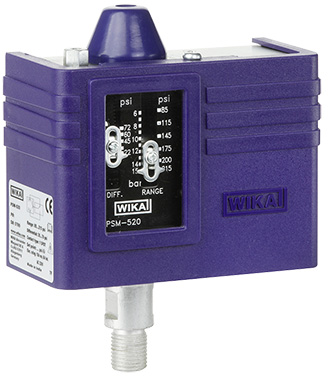 Редакций:WIKA Alexander Wiegand SE & Co. KGAndré Habel NunesMarketing ServicesAlexander-Wiegand-Straße 3063911 Klingenberg/GermanyTel. +49 9372 132-8010Fax +49 9372 132-8008010andre.habel-nunes@wika.comwww.wika.deWIKA press release 03/2018